Trivselregler för hundar och hundägare på Sundsby ver. 2022-08-09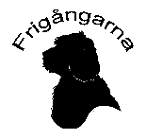 Du som tycker om hundar och har en hund som har glädje och nytta av att träffa andra hundar under lugna och trevliga former, är välkommen att delta i Frigångarnas träffar.Frigångarnas verksamhet bygger på att samtliga deltagare hjälps åt och bidrar med det man kan. Alla har samma ansvar för vår gemensamma trivsel, vare sig vi har små eller stora hundar. Vår samvaro bygger på ömsesidig respekt, för hundar såväl som människor. 
Vi hjälp åt att informera varandra om att det finns ”nya” eller ”nygamla” hundar i gruppen, så att de nya får en så lugn och respektfull inskolning som möjligt.Viktigt!Om du är ny hos Frigångarna, alternativt ”nygammal” deltagare (dvs. inte varit med på våra träffar på senaste tiden), ber vi dig ta kontakt med ansvarig träffledare så att du kan få hjälp med bra och individuellt planerad introduktion av din hund. Kontaktinformation finns på hemsidan.Det är oerhört viktigt med en fin och bra kontakt med sin hund. Har man det, har man också kunskap om hur den brukar reagera när den träffar andra hundar och har kontroll över situationen.Även om ett hundmöte går bra idag, kanske det av olika anledningar inte fungerar imorgon.Om din hund vid olika tillfällen behöver större avstånd till andra hundar, är ett tips att bära ett gult band i kopplet. Se http://gulahund.se/svenska/Vi erbjuder regelbundet utbildning i hundspråk och hjälper till att läsa din hunds signaler.Sundsby är en del av Stigfjordens naturreservat. Området ingår i EU:s ekologiska nätverk av skyddade områden, Natura 2000.Ha alltid din hund kopplad i parken och runt byggnaderna. Tänk på säkerhetsavståndet mellan kopplade hundar i allmänhet. Strikt hundägaransvar* gäller här som på andra platser.Vid rast- och grillplatser och under föreläsningar ska hundarna alltid vara kopplade, likaså när vi möter någon som inte tillhör Frigångarna.Det är viktigt att alltid hålla flocken i rörelse. När hundar stannar upp är det lätt hänt att aggressioner får sitt utlopp.  Vi avråder våra deltagare från att använda flexikoppel vid våra träffar bl. a pga. att det innebär mindre kontroll över hur nära hunden är andra hundar.Vid lek med lösa hundar bör hundarna inte bära sele eller stela/fasta halsband pga. risken för att fastna. Undantaget är elastiska halsband, typ ”Jaktbandet”. ”Jaktbandet” är ett elastiskt halsband med invävt namn och telefonnummer, som vi rekommenderar. Som Frigångare har man rabatt på beställningar hos Jaktbandet, se information på hemsidan.Det är bra om hunden är rastad innan den träffar övriga hundar och naturligtvis plockar du upp efter din hund. Papperskorgar finns på Sundsby, runt huvudbyggnaden. Det finns också soptunnor vid den södra parkeringen.Tänk på att inte lämna hundarna i för varma eller kalla bilar, eller fastbundna vid bilen.Löptikar ska vara kopplade, hållas åtskilda från flocken och stanna hemma under höglöpet.*Strikt hundägaransvar innebär att ägaren är skyldig att ersätta de skador som hunden orsakar, oavsett om hunden blivit provocerad eller inte.